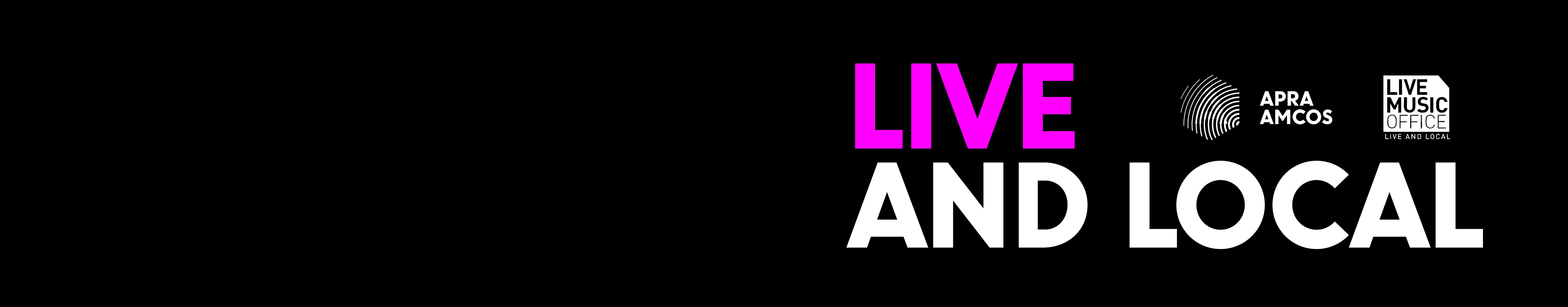 VENUE AGREEMENTEVENT: LIVE and LOCALVenue: Address:Contact Name:				Phone Number: Email:						Mobile: You agree to participate in Live and Local add event name on add date between add event times. Access to the venue will be required on the event day from add time, and where required, production equipment will be set up onsite to facilitate the performance. Every effort will be made to minimise the effect on your business.Artist will be programmed to perform between add time and it is requested the venue provide artist riders during this period. It is agreed that the venue will maintain normal business practice and provide adequate staffing and security personnel for the event. Live and Local add event name will curate artists, provide marketing and PR for the event, pay artist fees and record data required to deliver an acquittal report to the events partners. Signed for and behalf of the Sponsor(s) by their authorised representative:Signature: ……………………………… Witness Signature……………...............…………Name (PRINT): ………………………. Name (PRINT): ……………...............……………Date: …………………………………… Date: ………….........................................................Signed for and behalf of Live and Local add event name by its duly appointed representative:Signature: ..............................................................    		Date: …………………Name (PRINT): 	